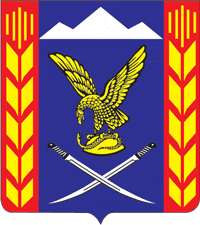 УПРАВЛЕНИЕ ОБРАЗОВАНИЯ АДМИНИСТРАЦИИ ПРЕДГОРНОГО МУНИЦИПАЛЬНОГО РАЙОНА СТАВРОПОЛЬСКОГО КРАЯПРИКАЗ      ___сентября 2018 года          ст. Ессентукская                             №  ______Об информационном сопровождении школьного этапа всероссийской олимпиады школьников в 2018/19 учебном годуНа основании приказа Министерства образования и науки Российской Федерации от 18 ноября 2013 года №1252 «Об утверждении Порядка проведения всероссийской олимпиады школьников», письма министерства образования Ставропольского края от 28.08.2018 №02-20/7859 «Об информационном сопровождении школьного этапа всероссийской олимпиады школьников»ПРИКАЗЫВАЮ:1.	Обеспечить информационным сопровождением школьного этапа всероссийской олимпиады школьников в 2018/19 учебном году.2.	Назначить ответственным лицом за информационное сопровождение всероссийской олимпиады школьников в Предгорном районе старшего программиста управления образования К.В.Павленко (приложение).3.	Руководителям общеобразовательных учреждений:3.1.	Создать на официальном сайте общеобразовательного учреждения Предгорного муниципального района Ставропольского края раздел «Всероссийская олимпиада школьников»;3.2.	Назначить лицо, ответственное за своевременное размещение материалов олимпиады на официальном сайте общеобразовательного учреждения Предгорного муниципального района Ставропольского края;3.3.	Сформировать и разместить в открытом доступе, на информационных стендах в вестибюлях общеобразовательных учреждений документы об организации и проведении олимпиады, календарь мероприятий по подготовке и проведению школьного этапа олимпиады с указанием даты, времени, места проведения мероприятий, ответственных лицах в общеобразовательном учреждении, контактные телефоны ответственных лиц, телефоны «горячей линии» по вопросам проведения олимпиады;3.4.	Организовать работу «горячей линии», а также обеспечить открытый доступ в информационно-телекоммуникационной сети «Интернет» школьникам, педагогам, родителям (законным представителям) к сайтам с коллекциями олимпиадных заданий школьного этапа олимпиады предыдущих лет и методических материалов по разбору олимпиадных заданий;3.5.	Опубликовать результаты школьного этапа олимпиады по каждому общеобразовательному предмету (рейтинг победителей и призеров школьного этапа олимпиады) на официальном сайте общеобразовательного учреждения в информационно-телекоммуникационной сети «Интернет», в том числе протоколы жюри школьного этапа олимпиады.4.	Контроль за выполнением настоящего приказа возложить на заместителя начальника управления образования Слынько И. В.Начальник управления образования                                     АПМР СК                                                                                       К.Н.Гупалова_________________________________________________________________Визируют:Заместитель начальника управления                                             И.В.СлынькоГлавный специалист-юрисконсульт                                               М.С.ЧакаловаГлавный специалист управления                                                    Е.С.Глоба